ΠΕΡΙΓΡΑΦΗ ΠΡΟΤΕΙΝΟΜΕΝΟΥ ΘΕΜΑΤΟΣ ΠΤΥΧΙΑΚΗΣ ΕΡΓΑΣΙΑΣ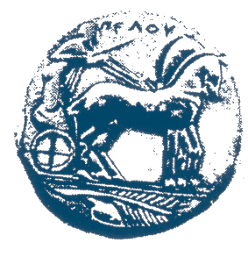 ΕΛΛΗΝΙΚΗ ΔΗΜΟΚΡΑΤΙΑΠΑΝΕΠΙΣΤΗΜΙΟ ΠΕΛΟΠΟΝΝΗΣΟΥ    Σχολη: ΜΗΧΑΝΙΚΩΝΤμημα: ΗΛΕΚΤΡΟΛΟΓΩΝ ΜΗΧΑΝΙΚΩΝ & ΜΗΧΑΝΙΚΩΝ ΥΠΟΛΟΓΙΣΤΩΝΔιεύθυνση: Μ. Αλεξάνδρου 1, Τηλ.:2610 - 369236, fax: 2610-369193Τίτλος: Τίτλος: Τίτλος: Τίτλος: Επιβλέπων: e-mail:Άτομα1 ή 2Στόχοι ……Στόχοι ……Στόχοι ……Στόχοι ……Αντικείμενο:Αντικείμενο:Αντικείμενο:Αντικείμενο:Η εργασία περιλαμβάνειΣχεδιασμό και ανάπτυξη συστήματοςΣυγκριτική επισκόπηση ή μελέτη, και πλαίσιο αξιολόγησηςΑνάλυση και σχεδιασμό μοντέλωνΘεωρητική μελέτη, ανάπτυξη ή ανάλυση πλατφόρμας ή αλγορίθμωνΠρότυπη κατασκευήΗ εργασία περιλαμβάνειΣχεδιασμό και ανάπτυξη συστήματοςΣυγκριτική επισκόπηση ή μελέτη, και πλαίσιο αξιολόγησηςΑνάλυση και σχεδιασμό μοντέλωνΘεωρητική μελέτη, ανάπτυξη ή ανάλυση πλατφόρμας ή αλγορίθμωνΠρότυπη κατασκευήΗ εργασία περιλαμβάνειΣχεδιασμό και ανάπτυξη συστήματοςΣυγκριτική επισκόπηση ή μελέτη, και πλαίσιο αξιολόγησηςΑνάλυση και σχεδιασμό μοντέλωνΘεωρητική μελέτη, ανάπτυξη ή ανάλυση πλατφόρμας ή αλγορίθμωνΠρότυπη κατασκευήΗ εργασία περιλαμβάνειΣχεδιασμό και ανάπτυξη συστήματοςΣυγκριτική επισκόπηση ή μελέτη, και πλαίσιο αξιολόγησηςΑνάλυση και σχεδιασμό μοντέλωνΘεωρητική μελέτη, ανάπτυξη ή ανάλυση πλατφόρμας ή αλγορίθμωνΠρότυπη κατασκευήΣχετιζόμενα ΜαθήματαΠρωτεύοντα:Δευτερεύοντα: Σχετιζόμενα ΜαθήματαΠρωτεύοντα:Δευτερεύοντα: Σχετιζόμενα ΜαθήματαΠρωτεύοντα:Δευτερεύοντα: Σχετιζόμενα ΜαθήματαΠρωτεύοντα:Δευτερεύοντα: Υποχρεώσεις Παρουσίας: Υποχρεώσεις Παρουσίας: Υποχρεώσεις Παρουσίας: Υποχρεώσεις Παρουσίας: 